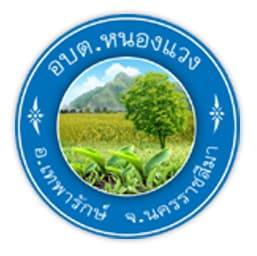 การประเมินความเสี่ยงการทุจริตขององค์การบริหารส่วนตำบลหนองแวงประจำปีงบประมาณ พ.ศ. ๒๕๖๔องค์การบริหารส่วนตำบลหนองแวงอำเภอเทพารักษ์  จังหวัดนครราชสีมาคำนำ                เหตุการณ์ความเสี่ยงด้านการทุจริตเกิดแล้วจะมีผลกระทบทางลบ ซึ่งปัญหามาจากสาเหตุต่างๆ ที่คันหาตันตอที่แท้จริงได้ยาก ความเสี่ยงจึงจำเป็นต้องคิดล่วงหน้าเสนอ การป้องกันการทุจริต คือ          การแก้ปัญหาการทุจริตที่ยั่งยืน ซึ่งเป็นหน้าที่ความรับผิดชอบของหัวหน้าส่วนราชการ และเป็นเจตจำนงของ   ทุกองค์กรที่ร่วมต่อต้านการทุจริตทุกรูปแบบ อันเป็นวาระเร่งด่วนของรัฐบาล                 การนำเครื่องมือประเมินความเสี่ยงการทุจริตมาใช้ในองค์กร จะช่วยให้เป็นหลักประกันในระดับหนึ่งได้ว่าการดำเนินการขององค์กรจะไม่มีการทุจริต หรือในกรณีที่พบกับการทุจริตที่ไม่คาดคิดโอกาส ที่จะประสบกับปัญหาน้อยกว่าองค์กรอื่น หรือหากเกิดความเสียหายขึ้นก็จะเป็นความเสียหายที่น้อยกว่า   องค์กรที่ไม่มีการนำเครื่องมือประเมินความเสี่ยงการทุจริตมาใช้ เพราะได้มีการเตรียมการป้องกันล่วงหน้าไว้ โดยให้เป็นส่วนหนึ่งของการปฏิบัติงานประจำ ซึ่งไมใช่การเพิ่มภาระงานแต่อย่างใด                  องค์การบริหารส่วนตำบลหนองแวง เป็นองค์กรปกครองส่วนท้องถิ่นที่มีบทบาทในการขับเคลื่อนหน่วยงานภาครัฐให้บริหารงานภายใต้กรอบธรรมาภิบาล โดยการประเมินความเสี่ยงการทุจริตจะเป็นเครื่องมือหนึ่งในการชับเคลื่อนธรรมาภิบาลเพื่อลดปัญหาการทุจริตภาครัฐ ตามคำสั่งคณะรักษา     ความสงบแห่งชาติ ที่ ๖๙/๒๕๕๗ ลงวันที่ ๑๘ มิถุนายน ๒๕๕๗  เรื่อง มาตรการป้องกันและแก้ไขปัญหาประพฤติ มิชอบที่กำหนดให้ทุกส่วนราชการและหน่วยงานของรัฐ โดยมุ่งเน้นการสร้างธรรมาภิบาลในการบริหารงาน และส่งเสริมการมีส่วนร่วมจากทุกภาคส่วนในการตรวจสอบ เฝ้าระวัง เพื่อสกัดกั้นมีให้เกิดการทุจริตประพฤติมิชอบได้                    องค์การบริหารส่วนตำบลหนองแวง จึงได้ดำเนินการประเมินความเสี่ยงในองค์กรขึ้น เพื่อให้หน่วยงานมีมาตรการระบบหรือแนวทางในการบริหารจัดการความเสี่ยงของการดำเนินงานที่อาจก่อให้เกิด การทุจริตซึ่งเป็นมาตรการป้องกันการทุจริตเชิงรุกที่มีประสิทธิภาพต่อไป                                                                                       องค์การบริหารส่วนตำบลหนองแวงสารบัญเรื่อง                                                                                                                หน้า๑. วัตถุประสงค์การประเมินความเสี่ยงการทุจริต                                                                   ๑๒. การบริหารจัดการความเสี่ยงมีความแตกต่างจากการตรวจสอบภายในอย่างไร                             ๑๓. กรอบการประเมินความเสี่ยงการทุจริต                                                                           ๑                                                                        ๔. องค์ประกอบที่ทำให้เกิดการทุจริต                                                                                ๒๕. ขอบเขตประเมินความเสี่ยงการทุจริต                                                                             ๒๖. ขั้นตอนการประเมินความเสี่ยงการทุจริต                                                                         ๓วิธีวิเคราะห์ความเสี่ยง                                                                                                  ๓       ๑. การระบุความเสี่ยง                                                                                           ๓       ๒. การวิเคราะห์สถานะความเสี่ยง                                                                             ๔       ๓. เมทริกส์ระดับความเสี่ยง                                                                                    ๔       ๔. การประเมินการควบคุมความเสี่ยง                                                                         6       ๕. แผนบริหารความเสี่ยง                                                                                       7ประเมินความเสี่ยงการทุจริต๑. วัตถุประสงค์การประเมินความเสี่ยงการทุจริต                   มาตรการป้องกันการทุจริตสามารถจะช่วยลดความเสี่ยงที่อาจก่อให้เกิดการทุจริตในองค์กรได้ดังนั้น การประเมินความเสี่ยงต้านการทุจริต การออกแบบและการปฏิบัติงานตามมาตรการควบคุมภายในที่เหมาะสมจะช่วยลดความเสี่ยงด้านการทุจริต ตลอดจนการสร้างจิตสำนึกและคำนิยมในการต่อด้านการทุจริตให้แก่บุคลากรขององค์ถือเป็นการป้องกันการเกิดการทุจริตในองค์กร ทั้งนี้ การนำเครื่องมือประเมินความเสี่ยงมาใช้ในองค์กรจะช่วยให้เป็นหลักประกันในระดับหนึ่งว่า การดำเนินการขององค์กรจะไม่มีการทุจริต หรือในกรณีที่พบกับการทุจริตที่ไม่คาดคิดโอกาสที่จะประสบกับปัญหาน้อยกว่าองค์กรอื่น หรือหากเกิดความเสียหายขึ้นก็จะเป็นความเสียหายที่น้อยกว่าองค์กรที่ไม่มีการนำเครื่องมือประเมินความเสี่ยงมาใช้เพราะได้มีการเดรียมการป้องกันล่วงหน้าไว้โดยให้เป็นส่วนหนึ่งของการปฏิบัติงานประจำ ซึ่งไม่ใช่การเพิ่มภาระงานแต่อย่างใด                   วัตถุประสงค์หลักของการประเมินความเสี่ยงการทุจริต เพื่อให้หน่วยงานภาครัฐมีมาตรการระบบ หรือ แนวทาในการบริหารจัดการความเสี่ยงของการดำเนินงานที่อาจก่อให้เกิดการทุจริตมาตรการป้องกันการทุจริต.ชิงรุกที่มีประสิทธิภาพต่อไป๒. การบริหารจัดการความเสี่ยงมีความแตกต่างจากการตรวจสอบภายในอย่างไร                    การบริหารจัดการความเสี่ยงเป็นการทำงานในลักษณะที่ทุกภาระงานต้องประเมินความเสี่ยงก่อนปฏิบัติงานทุกครั้ง และแทรกกิจารรมการตอบได้ความเสี่ยงไว้ก่อนเริ่มปฏิบัติงานหลักตามการะงานปกติของการฝ้าระวังความเสี่ยงล่วงหน้าจากทุกภาระ งานร่วมกันโดยเป็นส่วนหนึ่งของความรับผิดชอบปกติที่มีการรับรู้และยอมรับจากผู้ที่เกี่ยวข้อง (ผู้นำส่งงานให้) เป็นลักษณะ Pre-Decision ส่วนการตรวจสอบภายในจะเป็นลักษณะกำกับติดคามความเสี่ยงเป็นการสอบทาน เป็นลักษณะ Post-Decision๓. กรอบการประเมินความเสี่ยงการทุจริต                     กรอบตามหลักของ การควบคุมภายในองค์กร ตามมาตรฐาน COSO 2013 (Committeeof Sponsoring Organizations ๒0๑๓) ซึ่งมาตรฐาน COSO เป็นมาตรฐานที่ใด้รับการยอมรับมาตั้งแต่เริ่มออกประกาศใช้เมื่อปี ๑99๒ สำหรับมาตรฐาน COSO ๒o๑๓ ประกอบด้วย ๕ องค์ประกอบ ๑๗ หลักการดังนี้                     องค์ประกอบที่ ๑  สภาพแวดล้อมการควบคุม (Control Environment)                         หลักการที่ ๑ องค์กรยึดหลักความชื่อตรงและจริยธรรม                         หลักการที่ ๒ คณะกรรมการแสดงออกถึงความรับผิดชอบต่อการกำกับดูแล                         หลักการที่ ๓ คณะกรรมการและฝ้ายบริหาร มีอำนาจการสั่งการชัดเจน                         หลักการที่ ๔ องค์กร จูงใจ รักษาไว้ และจูงใจพนักงาน                         หลักการที่ ๕ องค์กรผลักตันให้ทุกตำแหน่งรับผิดชอบต่อการควบคุมภายใน- 2 -                     องค์ประถอบที่ ๒  การประเมินความเสี่ยง (Risk Assessment)                         หลักการที่ ๖ กำหนดเป้าหมายชัดเจน                         หลักการที่ ๗ ระบุและวิเคราะห์ความเสี่ยงอย่างครอบคลุม                         หลักการที่ ๘ พิจารณาโอกาสที่จะเกิดการทุจริต                         หลักการที่ ๙ ระบุและประเมินความเปลี่ยนแปลงที่จะกระทบต่อการควบคุมภายใน                    องค์ประกอบที่ ๓  กิจกรรมการควบคุม (Control Activities)                         หลักการที่ ๑๐ ควบคุมความเสี่ยงให้อยู่ในระดับที่ยอมรับได้                         หลักการที่ ๑๑ พัฒนาระบบเทคโนโลยีที่ใช้ในการควบคุม                         หลักการที่ ๑๒ ควบคุมให้นโยบายสามารถปฏิบัติได้                   องค์ประกอบที่ ๔  สารสนเทศและการสื่อสาร (Information and Communication)                         หลักการที่ ๑๓ องค์กรข้อมูลที่เกี่ยวข้องและมีคุณภาพ                         หลักการที่ ๑๔ มีการสื่อสารข้อมูลภายในองค์กร ให้การควบคุมภายในดำเนินต่อไปได้                         หลักการที่ ๑๕ มีการสื่อสารกับหน่วยงานภายนอก ในประเด็นที่อาจกระทบต่อการ                                           ควบคุมภายใน                    องค์ประกอบที่ ๕  กิจกรรมการกำกับติดตามและประเมินผล (Monitoring Activities)                            หลักการที่ ๑๖ ติดตามและประเมินผลการควบคุมภายใน                            หลักการที่ ๑๗ ประเมินและสื่อสารข้อบกพร่องของการควบคุมภายในทันเวลาและ     เหมาะสม                     ทั้งนี้องค์ประกอบการควบคุมภายในแต่ละองค์ประกอบและหลักการจะต้อง Present & Function (มีอยู่จริงและนำไปปฏิบัติได้)  อีกทั้งทำงานอย่างสอดคล้องและสัมพันธ์กัน จึงจะทำให้การควบคุมภายในมีประสิทธิผล๔. องค์ประกอบที่ทำให้เกิดการทุจริต                      องค์ประกอบหรือปัจจัยที่นำไปสู่การทุจริต ประกอบด้วย Pressure/Incentive หรือแรงกดดันหรือแรงจูงใจ Opportunity หรือ โอกาส ซึ่งเกิดจากช่องโหว่ของระบบต่าง! คุณภาพการควบคุมกำกับควบคุมภายในขององค์กรมีจุดอ่อนและ Rationalization หรือ การหาเหตุผลสนับสนุนการกระทำตาม๕. ขอบเขตประเมินความเสี่ยงการทุจริต           	 องค์การบริหารส่วนตำบลบางขันแตก จะแบ่งความเสี่ยงออกเป็น ๓ ด้าน ดังนี้         	           ๕.๑ ความเสี่ยงการทุจริตที่เกี่ยวข้องกับการพิจารณาอนุมัติ อนุญาต (เฉพาะหน่วยงานที่มีภารกิจให้บริการประชาชนอนุมัติ หรืออนุญาต ตามพระราชบัญญัติการอำนวยความสะดวกในการพิจารณาอนุญาตของทางราชการ พ.ศ. ๒๕๕๘)     	           ๕.๒ ความเสี่ยงการการทุจริตในความโปร่งใสของการใช้อำนาจและตำแหน่งหน้าที่- 3 -         	 	 ๕.๓ ความเสี่ยงการทุจริตในความโปร่งใสของการใช้จ่ายงบประมาณและการบริหารจัดการทรัพยากรภาครัฐการพิจารณาอนุมัติ อนุญาตการใช้อำนาจและตำแหน่งหน้าที่การใช้จ่ายงบประมาณ และการบริหารจัดการทรัพยากร๖. ขั้นตอนการประเมินความเสี่ยงการทุจริต  มี ๙ ชั้นตอน ดังนี้      		 ๑. การะบุความเสี่ยง      		 ๒. การวิเคราะห์สถานะความเสี่ยง      		 ๓. เมทริกส์ระดับความเสี่ยง    	           ๔. การประเมินการควบคุมความเสี่ยง      		 ๕. แผนบริหารความเสี่ยง      		 ๖. การจัดทารายงานผลการเฝ้าระวังความเสี่ยง      		 ๗. จัดทาระบบการบริหารความเสี่ยง      		 ๘. การจัดทารายงานการบริหารความเสี่ยง     	           ๙. การรายงานผลการดาเนินงานตามแผนการบริหารความเสี่ยงวิธีวิเคราะห์ความเสี่ยง          		เป็นการวิเคราะห์โดยเริ่มจากการระบุความเสี่ยงจากกระบวนงานต่างๆ  อธิบายรูปแบบพฤติการณ์ เหตุการณ์ความเสี่ยงต่อการทุจริต การวิเคราะห์ระดับความรุนแรงของผลกระทบ กับระดับความจำเป็นของการเฝ้าระวัง และการกำหนดมาตรการ/กิจกรรม/แนวทาง ในการป้องกันความเสี่ยงของการดาเนินงานที่อาจก่อให้เกิดการทุจริตในองค์การบริหารส่วนตำบลบางขันแตกที่มีประสิทธิภาพ๑. การระบุความเสี่ยง (Risk Identification)ประเมินความเสี่ยงการทุจริต ด้าน                	      ความเสี่ยงการทุจริตที่เกี่ยวข้องกับการพิจารณาอนุมัติ อนุญาต(เฉพาะหน่วยงานที่มีภารกิจให้บริการประชาชนอนุมัติ หรืออนุญาต ตามพระราชบัญญัติการอานวยความสะดวกในการพิจารณาอนุญาตของทางราชการ พ.ศ. ๒๕๕๘)             	      ความเสี่ยงการการทุจริตในความโปร่งใสของการใช้อำนาจและตำแหน่งหน้าที่             	      ความเสี่ยงการทุจริตในความโปร่งใสของการใช้จ่ายงบประมาณและการบริหารจัดการทรัพยากรภาครัฐ         	          ชื่อกระบวนงาน/งาน    การดำเนินโครงการตามข้อบัญญัติงบประมาณรายจ่ายประจำปีงบประมาณ พ.ศ.๒๕๖4- 4 -          	          ตารางที่ ๑ ตารางระบุความเสี่ยง (Know Factor และ Unknow Factor)๒. การวิเคราะห์สถานะความเสี่ยง   		    ความหมายของสถานะความเสี่ยงตามสีไฟจราจร มีรายละเอียด ดังนี้                               สถานะสีเขียว : ความเสี่ยงระดับต่ำ                               สถานะสีเหลือง : ความเสี่ยงระดับปานกลาง และสามารถใช้ความรอบคอบระมัดระวังในระหว่างปฏิบัติงาน ตามปกติควบคุมดูแลได้                               สถานะสีส้ม : ความเสี่ยงระดับสูง เป็นกระบวนงานที่มีผู้เกี่ยวข้องหลายคนหลายฝ่าย ภายในองค์กร มีหลายขั้นตอน จนยากต่อการควบคุม                               สถานะสีแดง : ความเสี่ยงระดับสูงมาก เป็นกระบวนงานที่มีผู้เกี่ยวข้องกับบุคคลภายนอกคนที่ไม่รู้จักไม่สามารถตรวจสอบได้ชัดเจน ไม่สามารถกำกับติดตามได้อย่างใกล้ชิดหรืออย่างสม่ำเสมอ               	   ตารางที่ ๒ ตารางแสดงสถานะความเสี่ยง (แยกตามรายสีไฟจราจร)๓. เมทริกส์ระดับความเสี่ยง      		    ๓.๑ ระดับความจำเป็นของการเฝ้าระวัง       	 	          ระดับ ๓ หมายถึง เป็นขั้นตอนหลักของกระบวนการ และมีความเสี่ยงในการ   ทุจริตสูง                               ระดับ ๒ หมายถึง เป็นขั้นตอนหลักของกระบวนการ และมีความเสี่ยงในการทุจริตที่ไม่สูงมาก                               ระดับ ๑ หมายถึง เป็นขั้นตอนรองของกระบวนการ- 5 -     		    ๓.๒ ระดับความรุนแรงของผลกระทบ      		          ระดับ ๓ หมายถึง มีผลกระทบต่อผู้ใช้บริการ/ผู้มีส่วนได้เสีย/หน่วยงานกากับดูแล/พันธมิตร/เครือข่าย/ทางการเงิน ในระดับที่รุนแรง         		          ระดับ ๒ หมายถึง มีผลกระทบต่อผู้ใช้บริการ/ผู้มีส่วนได้เสีย/หน่วยงานกากับดูแล/พันธมิตร/เครือข่าย/ทางการเงิน ในระดับไม่รุนแรง      		          ระดับ ๑ หมายถึง มีผลกระทบต่อกระบวนการภายใน/การเรียนรู้/องค์ความรู้       		          ตารางที่ ๓ SCORING ทะเบียนข้อมูลที่ต้องเฝ้าระวัง ๒ มิติตารางที่ ๓.๑ ระดับความจำเป็นของการเฝ้าระวังตารางที่ ๓.๒ ระดับความรุนแรงของผลกระทบ- 6 -๔. การประเมินการควบคุมความเสี่ยง (Risk-Control Matrix Assessment)  		    ระดับการควบคุมความเสี่ยงการทุจริต แบ่งเป็น 3 ระดับ ดังนี้      		    ดี : จัดการได้ทันที ทุกครั้งที่เกิดความเสี่ยง ไม่กระทบถึงผู้ใช้บริการ/ผู้รับมอบผลงาน องค์กรไม่มีผลเสียทางการเงิน ไม่มีรายจ่ายเพิ่ม       		   พอใช้ : จัดการได้โดยส่วนใหญ่ มีบางครั้งยังจัดการไม่ได้ กระทบถึงผู้ใช้บริการ/ผู้รับมอบผลงานองค์กร แต่ยอมรับได้ มีความเข้าใจ      		   อ่อน : จัดการไม่ได้ หรือได้เพียงส่วนน้อย การจัดการเพิ่มเกิดจากรายจ่าย มีผลกระทบถึงผู้ใช้บริการ/ผู้รับมอบผลงานและยอมรับไม่ได้ ไม่มีความเข้าใจ   ตารางที่ ๔ ตารางแสดงการประเมินการควบคุมความเสี่ยง- 7 -๕. แผนบริหารความเสี่ยง- 8 -โอกาส/ความเสี่ยงการทุจริตประเภทความเสี่ยงการทุจริตประเภทความเสี่ยงการทุจริตโอกาส/ความเสี่ยงการทุจริตKnow Factor(เคยเกิดขึ้นแล้ว)Unknow Factor(ยังไม่เคยเกิดขึ้น)เจ้าหน้าที่มีการทุจริตการใช้จ่ายเงินงบประมาณไม่เป็นไปตามวัตถุประสงค์ของโครงการหรือมีการนำเงินงบประมาณไปใช้ประโยชน์ส่วนตัวโอกาส/ความเสี่ยงการทุจริตเขียวเหลืองส้มแดงเจ้าหน้าที่เรียกรับผลประโยชน์ในระหว่างการตรวจสอบการดำเนินโครงการตามข้อบัญญัติงบประมาณรายจ่ายประจำปีงบประมาณ ๒๕๖๔โอกาส/ความเสี่ยงการทุจริตระดับความจำเป็นของการเฝ้าระวัง๓  ๒  ๑ระดับความรุนแรงของผลกระทบ๓  ๒  ๑ค่าความเสี่ยงรวมจำเป็น x รุนแรงเจ้าหน้าที่เรียกรับผลประโยชน์ ในระหว่างการตรวจรับงานตรวจสอบเอกสาร หลักฐานประกอบการพิจารณาในการเสนอขออนุมัติโครงการและงบประมาณที่เกี่ยวข้อง231โอกาส/ความเสี่ยงการทุจริตกิจกรรมขั้นตอนหลักMUSTกิจกรรมขั้นตอนรองSHOULDเจ้าหน้าที่เรียกรับผลประโยชน์ในระหว่างการตรวจรับงาน ตรวจสอบเอกสาร หลักฐานประกอบการพิจารณาในการเสนอขออนุมัติโครงการและงบประมาณที่เกี่ยวข้อง๓โอกาส/ความเสี่ยงการทุจริต๑๒๓เจ้าหน้าที่เรียกรับผลประโยชน์ในระหว่างการตรวจรับงาน ตรวจสอบเอกสาร หลักฐานประกอบการพิจารณาในการเสนอขออนุมัติโครงการและงบประมาณที่เกี่ยวข้องxโอกาส/ความเสี่ยงการทุจริตคุณภาพการจัดการค่าประเมินการควบคุมความเสี่ยงการทุจริตค่าประเมินการควบคุมความเสี่ยงการทุจริตค่าประเมินการควบคุมความเสี่ยงการทุจริตโอกาส/ความเสี่ยงการทุจริตคุณภาพการจัดการค่าความเสี่ยงระดับต่ำค่าความเสี่ยงระดับปานกลางค่าความเสี่ยงระดับสูงเจ้าหน้าที่เรียกรับผลประโยชน์ในระหว่างการตรวจรับงานตรวจสอบเอกสาร หลักฐานประกอบการพิจารณาในการเสนอขออนุมัติโครงการและงบประมาณที่เกี่ยวข้องพอใช้ความเสี่ยงด้านกระบวนการรูปแบบ พฤติการณ์ความเสี่ยงการทุจริตมาตรการดำเนินการป้องกันการทุจริตระยะเวลาดำเนินการผู้รับผิดชอบความเสียงการทุจริตที่เกี่ยวข้องกับการการใช้จ่ายเงินงบประมาณไม่เป็นไปตามวัตถุประสงค์ของโครงการหรือมีการนำเงินงบประมาณไปใช้ประโยชน์ส่วนตัวเจ้าหน้าที่เรียกรับผลประโยชน์ในระหว่างการตรวจรับงานตรวจสอบเอกสารหลักฐานประกอบการพิจารณาในการเสนอขออนุมัติโครงการและงบประมาณ     ที่เกี่ยวข้องเจ้าหน้าที่เรียกรับผลประโยชน์ในระหว่างการตรวจรับงานตรวจสอบเอกสารหลักฐานประกอบการพิจารณาในการเสนอขออนุมัติโครงการและงบประมาณที่เกี่ยวข้อง     - กำหนดให้ผู้บริหาร และข้าราชการทุกระดับพนักงานจ้าง      อบต.หนองแวง ปฏิบัติหน้าที่ด้วยความชื่อสัตย์ สุจริต และโปร่งใส และไม่กระทำการใดๆ เพื่อแสวงหาผลประโยชน์เพื่อตนเองและบุคคลที่เกี่ยวโยงกันรวมถึงต้องปฏิบัติตามกฎหมาย และตามนโยบายต่อต้านการทุจริตคอร์รัปชั่นอย่างเคร่งครัด ไม่เรียกร้องหรือดำเนินการ หรือสนับสนุนหรือยอมรับการให้สินบน หรือการคอร์รัปชั่นทุกรูปแบบและทุกกิจกรรมที่อยู่ภายใต้การดูแลเพื่อประโยชน์ต่อตนเองและบุคคลที่เกี่ยวข้องไม่ว่าโดยทางตรงหรือทางอ้อมรวมถึงการควบคุมการบริจาคเพื่อการกุศลการให้ของขวัญ และการสนับสนุนกิจกรรมต่างๆต้องมีความโปร่งใส มีเจตนาเพื่อโน้มน้าวให้เจ้าหน้าที่ภาครัฐหรือภาคเอกชนดำเนินการที่ไม่เหมาะสมโดยครอบคลุมทุกหน่วยงานที่เกี่ยวข้องพร้อมทั้งให้การสนับสนุนหรือส่งเสริมผู้รับจ้าง ผู้มีส่วนได้ส่วนเสียหรือผู้เกี่ยวข้องอื่นที่ดำเนินธุรกิจกับ อบต.หนองแวงเพื่อให้มีแนวทางปฏิบัติเช่นเดียวกับอบต.หนองแวงเพื่อให้การดำเนินการด้านการต่อต้านการทุจริตคอร์รัปชั่นบรรลุตามนโยบายที่กำหนดต.ค. ๒๕๖๓ถึงก.ย. ๒๕๖๔อบต.หนองแวงความเสี่ยงด้านกระบวนการรูปแบบ พฤติการณ์ความเสี่ยงการทุจริตมาตรการดำเนินการป้องกันการทุจริตระยะเวลาดำเนินการผู้รับผิดชอบ     ทั้งนี้ กำหนดให้มีการประเมินความเสี่ยงด้านการทุจริตคอร์รัปชั่นในกระบวนการปฏิบัติงานที่อาจก่อให้เกิดการทุจริตคอร์รัปชั่นและกำหนดให้มีการตรวจสอบการปฏิบัติตามนโยบายต่อต้านการทุจริตคอร์รัปชั่นนี้ โดยถือเป็นส่วนหนึ่งของแผนตรวจสอบภายในโดยคณะกรรมการตรวจสอบ มีการตรวจทานครบถ้วนเพียงพอของกระบวนการและสอบทานการประเมินความเสี่ยง เพื่อให้มั่นใจว่ามาตรการต่อต้านการทุจริตคอร์รัปชั่นมีความเพียงพอและมีประสิทธิผลและมีการรายงานผลการสอบทานต่อผู้บริหาร อบต.หนองแวง นอกจากนี้กำหนดให้มีการทบทวนแนวทางการปฏิบัติและข้อกำหนดในการดำเนินการอย่างสม่ำเสมอ เพื่อให้สอดคล้องกับการเปลี่ยนแปลงของระเบียบ ข้อบังคับ และข้อกำหนดของกฎหมาย